Załącznik nr 1- Ankieta konkursowa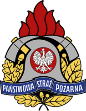 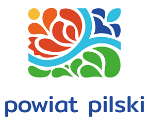 CZADowy konkursImię i nazwisko ……………………………………………………                                   Data……………………………   Adres zameldowania ……………………………………………………………………………………………………………………………Telefon kontaktowy ………………………………………………e- mail ……………………………………………………………………Ważne!Zestaw pytań konkursowych składa się z 5 pytań jednokrotnego wyboru, przy czym każde z pytań zawiera po trzy propozycje odpowiedzi. Wybór odpowiedzi polega na zakreśleniu na karcie odpowiedzi znakiem „X” jednej z trzech propozycji odpowiedzi (A, B lub C). Niedozwolona jest zmiana zakreślonej odpowiedzi.W przypadku zakreślenia więcej niż jednej odpowiedzi, żadna z odpowiedzi nie podlega zaliczeniu.W losowaniu nagrody biorą udział ankiety, w których zaznaczono 5 prawidłowych odpowiedzi.1.  Wskaż prawidłowy alarmowy numer telefonu Państwowej Straży Pożarnej:       A. 990      B. 998      C. 8892. Rocznego, okresowego przeglądu przewodów kominowych i wentylacyjnych dokonuje:      A. Strażak      B. Uprawniony kominiarz      C. Każdy, kto ma odpowiednią szczotkę 3. Co to jest tlenek węgla:      A. Żrąca ciecz      B. Materiał wybuchowy      C. Bezbarwny i bezwonny silnie trujący gaz4. Jaką nazwą zwyczajową określa się tlenek węgla:      A. Czad      B. Gaz ziemny      C. LPG5. Aby uniknąć zagrożenia tlenkiem węgla, należy:      A. Zakryć, zasłonić kratki wentylacyjne      B. Nie wietrzyć pomieszczeń      C. Użytkować urządzenia i instalacje zgodnie z przepisami                                                                                   Podpis ……..………………………………………….Dziękujemy za wypełnienie ankiety konkursowejOświadczam, że zapoznałem się z treścią Regulaminu Konkursu „CZADowy konkurs” i akceptuję wszystkie jego postanowienia.								………………………………………………………………..								           Data i wyraźny podpis uczestnika								………………………………………………………………..								    Data i wyraźny podpis rodzica/opiekuna*Wyrażam zgodę na przetwarzanie moich danych osobowych na potrzeby konkursu „CZADowy konkurs” zgodnie z ustawą z dnia z dnia 29 sierpnia 1997 r. o ochronie danych osobowych (Dz.U.2016.922 t.j.)								………………………………………………………………..								           Data i wyraźny podpis uczestnika								………………………………………………………………..								    Data i wyraźny podpis rodzica/opiekuna*